от 26 февраля 2020 г.				                                                        № 403   г. Ухта, Республика Коми В целях реализации Федерального закона от 25.12.2008 № 273-ФЗ «О противодействии коррупции», Указа Президента Российской Федерации от 29.06.2018 № 378 «О Национальном плане противодействия коррупции на 2018-2020 годы», Закона Республики Коми от 29.09.2008 № 82-РЗ «О противодействии коррупции в Республике Коми», Совет муниципального образования городского округа «Ухта» РЕШИЛ: 	1. Отчет о реализации программы «Противодействие коррупции в муниципальном образовании городского округа «Ухта» (2018-2020 годы)» за 2019 год считать рассмотренным.  	2. Настоящее решение вступает в силу со дня его принятия. Председатель Совета МОГО «Ухта» 	 Г.Г. Коненков  Совет муниципального образования городского округа «Ухта» 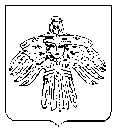 «Ухта» кар кытшлöн муниципальнöй юкöнса Сöвет РЕШЕНИЕ КЫВКöРТöД49-е (очередное) заседание 5-го созываРЕШЕНИЕ КЫВКöРТöД49-е (очередное) заседание 5-го созываРЕШЕНИЕ КЫВКöРТöД49-е (очередное) заседание 5-го созываО рассмотрении отчета о реализации программы «Противодействие коррупции в муниципальном образовании городского округа «Ухта» (2018-2020 годы)» за 2019 год